RE – Week 5 – Faith in ActionKey Question: What inspires people to follow a faith and what is the cost?Task 1: Research a religious charity from the list below and answer the questions.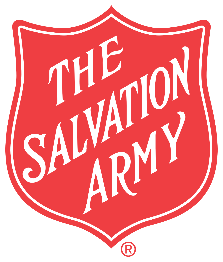 Charities to choose from:Christian AidThe Salvation ArmyIslamic Relief UK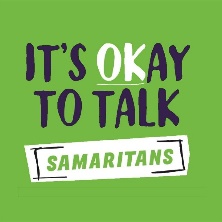 SamaritansWorld Vision UK.Questions to research:What is their main aim? 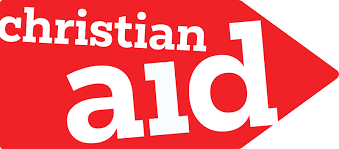 How do they raise money?Where does their money go?What religion are they linked to?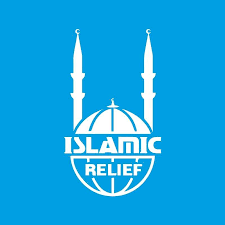 Where are they based? What can everyday people do to support them? What success stories can you find?Task 2:
Why do you think religions participate in charitable work?Give reasons for your answer as fully as possible, use examples from your research to help.Take a picture of your RE work for your teacher on Class Dojo.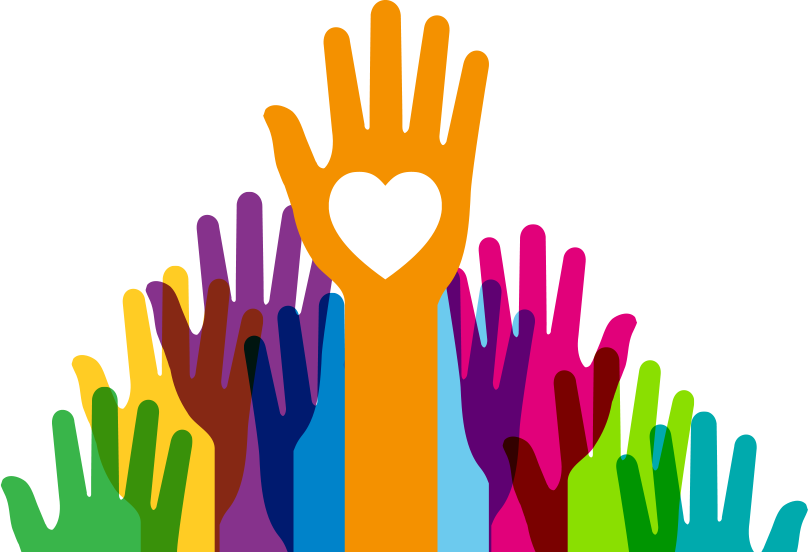 